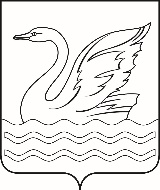 Городской округ Долгопрудный Московской областиСОВЕТ ДЕПУТАТОВГОРОДСКОГО ОКРУГА ДОЛГОПРУДНЫЙМОСКОВСКОЙ ОБЛАСТИ141700, Московская область,городской округ Долгопрудный, пл. Собина, дом 3,                                                         тел./факс: (495) 408-88-75sovet_deputatov_dolgoprudny@mail.ruРЕШЕНИЕ«18» мая 2022 года	          № 46 - р О принятии к рассмотрению проекта решения Совета депутатов                             городского округа Долгопрудный Московской области «Об утверждении отчета «Об исполнении бюджета городского округа Долгопрудный за 2021 год» и проведении публичных слушаний В соответствии с Бюджетным кодексом Российской Федерации, Федеральным законом от 06.10.2003 № 131-ФЗ «Об общих принципах организации местного самоуправления в Российской Федерации», решением Совета депутатов городского округа Долгопрудный Московской области от 17.09.2021 № 69-нр «Об утверждении Положения о бюджетном процессе в городском округе Долгопрудный», решением Совета депутатов городского округа Долгопрудный Московской области                                  от 18.12.2020 № 92-нр «Об утверждении Положения о порядке организации и проведения публичных слушаний в городском округе Долгопрудный Московской области», на основании Устава городского округа  Долгопрудный Московской области, Совет депутатов городского округа  Долгопрудный Московской областир е ш и л:1. Принять к рассмотрению проект решения Совета депутатов                                    городского округа Долгопрудный Московской области «Об утверждении отчета                 «Об исполнении бюджета городского округа Долгопрудный за 2021 год».2. Провести публичные слушания по проекту решения Совета депутатов                    городского округа Долгопрудный Московской области «Об утверждении отчета                  «Об исполнении бюджета городского округа Долгопрудный за 2021 год» 30.05.2022                   в 16 час. 00 мин. в здании администрации городского округа Долгопрудный                         по адресу: Московская область, городской округ Долгопрудный, пл. Собина, д. 3            (зал заседаний – 2 этаж).3. Создать Оргкомитет по организации и проведению публичных слушаний по вопросу обсуждения проекта решения Совета депутатов городского округа Долгопрудный Московской области «Об утверждении отчета «Об исполнении бюджета городского округа Долгопрудный за 2021 год» (далее – Оргкомитет) и утвердить его состав согласно приложению № 1 к настоящему решению. 4. Оргкомитету:          1) осуществлять прием предложений и замечаний по проекту решения Совета депутатов городского округа Долгопрудный Московской области «Об утверждении отчета «Об исполнении бюджета городского округа Долгопрудный за 2021 год» в письменной форме в течение 10 календарных дней со дня проведения публичных слушаний по адресу: Московская область, городской округ Долгопрудный,                          пл. Собина, д. 3, каб. 309, понедельник – четверг с 9.00 до 18.00, пятница – воскресенье с 9.00 до 17.00, перерыв с 13.00 до 13.48, с 30.05.2022 по 08.06.2022;           2) опубликовать протокол и заключение по результатам публичных слушаний в официальном печатном средстве массовой информации городского округа Долгопрудный «Вестник «Долгопрудный» и разместить на официальном сайте администрации городского округа Долгопрудный.          5. Главе городского округа Долгопрудный Юдину В.Ю. направить для участия в публичных слушаниях представителя администрации городского округа Долгопрудный для выступления по вопросу «Отчет об исполнении бюджета городского округа Долгопрудный за 2021 год».6. Председателю Контрольно-счетной палаты городского округа Долгопрудный Дубровой Н.В. обеспечить участие в публичных слушаниях представителя Контрольно-счетной палаты городского округа Долгопрудный для выступления по вопросу «Заключение о внешней проверке отчета об исполнении бюджета городского округа Долгопрудный за 2021 год».            7. Опубликовать настоящее решение вместе с проектом решения Совета депутатов городского округа Долгопрудный Московской области «Об утверждении отчета «Об исполнении бюджета городского округа Долгопрудный за 2021 год» в официальном печатном средстве массовой информации городского округа Долгопрудный «Вестник «Долгопрудный» и разместить на официальном сайте администрации городского округа Долгопрудный в срок не позднее 20.05.2022.8. Настоящее решение вступает в силу с момента его подписания председателем Совета депутатов городского округа Долгопрудный Московской области.Председатель Совета депутатовгородского округа ДолгопрудныйМосковской области 							        Д.В. Балабанов18 мая 2022 годаПринято на заседании Совета депутатов городского округа ДолгопрудныйМосковской области18 мая 2022 года